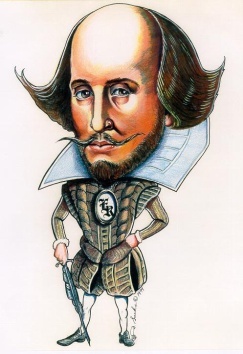 William Shakespeare Fact FindLife and times:Where was Shakespeare born?What date did he die?What was the name for primary school in Shakespeare’s time?How many brothers and sisters did Shakespeare have?What were the names of his two sisters?How old was he when he died?What was the name of the house he retired to in Stratford upon Avon?What were the names of his 3 children?Name 3 subjects he studied at school.What was his mother’s maiden name?Elizabethan England:What was the population of Stratford –Upon-Avon in Shakespeare’s time?Name 3 types of shops or stalls you would have found in an Elizabethan Town?What is Rother the old English word for?What were buildings made out of in towns in Elizabethan England?Where did Elizabethan people throw away their toilet waste?Which offences in Elizabethan England were dealt with by the Church Courts?What are Cheat and Manchet?What is sack?Descriobe Sack Posset. Apart from bread, what could you have for breakfast in Elizabethan England?Elizabethan TheatreWhat were the cruel animal sports that the Elizabethans like to watch called?What were the other kinds of street theatre could you see in Elizabethan times?How many people could the Globe Theatre hold?What was Shakespeare’s theatre company originally called?When King James I was on the throne, what was Shakespeare’s theatre company called?What did Elizabethans actors use to recreate the effect of someone being stabbed?What did audiences do if they did not like a play?What were the people called who stood in the area at the front of the stage?How much did a ticket cost for a groundling? How was the sound of thunder recreated?Shakespeare’s WorksHow many plays did Shakespeare write?What is his longest play?What are the names of the feuding families in Romeo and Juliet?Who does Miranda want to marry in The Tempest?What is the name of the Merchant of Venice?How do Romeo and Juliet die?What types of poems did Shakespeare write?What is the name of the money lender in the Merchant of Venice?What does he want in return for lending money to Antonio?What play is the famous Seven Ages of Man speech from?